 АДМИНИСТРАЦИЯ 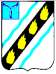 СОВЕТСКОГО МУНИЦИПАЛЬНОГО  РАЙОНА САРАТОВСКОЙ ОБЛАСТИ	 ПО С Т А Н О В Л Е Н И Е	 от  16.12.2013 №  1710 р.п. Степное  внесении изменений в постановление администрацииСоветского муниципального района от 14.02.2011 №73 Руководствуясь Уставом Советского муниципального района, администрация Советского муниципального района ПОСТАНОВЛЯЕТ:   Внести  в  приложение  к  постановлению  администрации  Советского муниципального  района  от  14.02.2011  №  73  «Об  утверждении  муниципальной целевой программы «Профилактика правонарушений и преступлений на территории Советского муниципального района на 2011-2013 годы» следующие изменения:   В  паспорте  программы  раздел  «Объем  и  источник  финансирования Программы» изложить в новой редакции: «Объем и источники    Финансирования Программы                 Для  реализации  программных  мероприятий  по усилению борьбы с преступностью в районе на 2011-2013  годы  из    местного  бюджета	 	необходимо 696824(шестьсот  девяносто  шесть  тысяч  восемьсот двадцать четыре) рубля 56 копеек»;                                        Пункт  5  муниципальной  целевой  программы  – 	«Источники  и  объем финансирования программы» изложить в новой редакции:   «Местный бюджет Советского муниципального района, 696824(шестьсотдевяносто шесть тысяч восемьсот двадцать четыре) рубля 56 копеек »;	  Приложение к паспорту муниципальной целевой Программы  изложить в новой редакции (прилагается).  Настоящее постановление вступает в силу со дня его подписания. Глава администрации Советского муниципального района                                             С.В. Пименов Исп: Краснова С.В. тел:  5-00-44 Приложение к паспорту муниципальной целевой программы «Профилактика правонарушений и преступлений на территории Советского муниципального района на 2011 -2013 годы»	 Перечень программных мероприятий	  муниципальной целевой программы «Профилактика правонарушений и преступлений на территорииСоветского муниципального района на 2011-2013 годы»	 № п/п	 Наименование мероприятия	 Срок Ответственные за исполнения выполнение Ожидаемый результат Объем финансового Обеспечения за счет средств местного бюджета муниципального района(тыс.руб. всего 2011	 2012 2013	 	2 3 	4 	5 	6 	7 	8 	9 Раздел I. Обеспечение общественного порядка и безопасности граждан, профилактика правонарушений против личности	 1.3. 	Проведение комплекса мероприятий по укреплению защитными устройствами подъездов жилых домов, подвалов и чердаков, мер по улучшению освещенности улиц, парков, скверов, других общественных мест 2011-2013 годы Администрация Советского муниципального района, администрации муниципальных образований (по согласованию), управляющие компаний жилищно – коммунального комплекса (по согласованию) Усиление охраны объектов и квартир граждан с целью недопущения краж и иных преступных посягательств.  1.6. 	Реализация мер по участию населения в деятельности общественных организаций правоохранительной направленности  2011-2013 года Администрация Советского муниципального района, администрации муниципальных образований (по согласованию) Взаимодействие в обеспечении безопасности жителей района Раздел II. Дополнительные меры по профилактике рецидивной  преступности 2.1.  Проведение профилактической операции «Условник» на территории Советского муниципального района 2011-2013 года ФКУ УИИ УФСИН России поСаратовской области (по согласованию), МО МВД РФ «Советский» (по согласованию) Снижение уровня преступности среди условно осужденных 2.4.  Трудоустройство граждан, освобожденных из мест лишения свободы, по программе «Организация временного трудоустройства безработных граждан, испытывающих трудности в поиске работы»  2011-2013 годы ФКУ УИИ УФСИН России поСаратовской области (по согласованию), ГКУ СО «Центр социального обслуживания населения Советского района» (по согласованию), предприятия и организации Советского района (по согласованию)  Привлечение граждан  работе с целью недопущения правонарушений и повторных преступлений  Раздел III. Предупреждение и пресечение организованной преступности, коррупции, терроризма и экстремизма Раздел IV. Борьба с экономическими, финансовыми и налоговыми преступлениями  4.1.  Проведение межведомственных проверок объектов потребительского рынка, реализация мероприятий, направленных на их декриминализацию, выявление и пресечение фактов незаконного предпринимательства, и использование товарного знака, пресечение нарушений законных прав потребителей   2011-2013 годы МО МВД РФ «Советский» (по согласованию), межрайонная ИФНС России №7 по Саратовской области (по согласованию),адми нистрация Советского муниципального района, администрации муниципальных образований (по согласованию) Обеспечение соответствия деятельности объектов потребительского рынка требованиям законодательства Российской Федерации Раздел V. Профилактика правонарушений в сфере розничной продажи алкогольной продукции 5.3.  Организация и проведение межведомственных рейдов по пресечению фактов реализации несовершеннолетним алкогольной и табачной продукции (вблизи образовательных учреждений, в местах массового отдыха, дискотеках) 2011-2013 годы МО МВД РФ «Советский» (по согласованию), управление образования, КДНи ЗП Устранение фактов реализации несовершеннолетним алкогольной  и табачной продукции Раздел VI. Профилактика правонарушений несовершеннолетних и молодежи Раздел VII. Профилактика правонарушений на административных участках Раздел VIII. Нормативно-правовое и информационно-методическое обеспечение профилактики правонарушений Раздел IX. Укрепление материально-технической базы правоохранительных органов  9.4.  Приобретение аварийного источника электропитания для административного здания МО МВД РФ «Советский» 9.5.  Приобритение видеорегистратора автомобильный ParkCity DVR- HD 330 9.6.  Приобритение HDD Seagate 4TB Expansion (STBV4000200) 3.5» USB 3.0 9.7.  Приобретение видеонаблюдения   2011 21000 20512 5890 49422,56 Администрация  Советского муниципального района, МО МВД РФ «Советский» (по согласованию)  Администрация  Советского муниципального района, МО МВД РФ «Советский» (по согласованию) Администрация  Советского муниципального района, МО МВД РФ «Советский» (по согласованию) Администрация  Советского муниципального района, МО МВД РФ «Советский» (по согласованию) Обеспечение безаварийной работы дежурного диспетчерской службы МО МВД «Советский» Для обеспечения борьбы с коррупцией Для обеспечения правовой защищенности сотрудников ДПС Для обеспечения борьбы с правонарушениями   Итого по разделу; 	111000 	50000 	125824,56    том числе:Всего по Программе: 696824,56 271000 210000  215824,56    том числе:Начальник отдела делопроизводства и контроля                                                                                                                                                                                                                              Н.В. Черникова  1.1. Мониторинг применения норм уголовного законодательства, способствующих предотвращению тяжких преступлений против жизни и здоровья; участия общественных организаций правоохранительной направленности и населения района в охране правопорядка; деятельности межведомственных комиссий по профилактике правонарушений и преступлений 2011-2013 годы Прокуратура Советского района (по согласованию), МО МВД РФ «Советский» (по согласованию), администрации муниципальных образований (по согласованию). Повышение качества межведомственного взаимодействия в обеспечении безопасности жителей района 1.2. Проведение профилактических мероприятий с участием общественности с целью осуществления совместных проверок состояния охраны и обеспечения общественного порядка в местах массового скопления граждан 2011-2013 годы Администрация Советского муниципального района, МО МВД РФ «Советский» (по согласованию),   Обеспечение безопасности жителей района   1.4. Организация и проведение профилактических мероприятий проводимых отделом УФМС по Саратовской области в Советском районе по контролю за пребыванием иностранных граждан и лиц без гражданства на территории Советского района и недопущению совершения с их стороны административных и уголовных правонарушений и преступлений  2011-2013 годы ТП  УФМС России по Саратовской области в Советском районе (по согласованию), МО МВД РФ «Советский» (по согласованию) Снижение роста преступлений среди иностранных граждан (мигрантов) 1.5. Осуществление мероприятий по контролю за соблюдением иностранными гражданами и лицами без гражданства установленных правил проживания и временного пребывания в РФ, а также контроль в сфере трудовой миграции, привлечения иностранных работников в Российской Федерации   2011-2013 годы ТП  УФМС России по Саратовской области в Советском районе  (по согласованию), МО МВД РФ «Советский» (по согласованию) Снижение количества незаконных мигрантов  2.2.  Мониторинг состояния рецидивной преступности в районе и мер принимаемых ФКУ УИИ УФСИН России по Саратовской области направленных на профилактику преступлений со стороны лиц состоящих на учете в УИИ 2011-2013 годы ФКУ УИИ УФСИН России поСаратовской области( по согласованию), МО МВД РФ «Советский» (по согласованию) Повышение эффективности работы по пресечению преступлений среди лиц состоящих на учете в  ФКУ УИИ УФСИН России по Саратовской  области 2.3.  Опубликование статей в СМИ Советского муниципального района о работе ФКУ УИИ УФСИН России поСаратовской области  по профилактике преступлений и правонарушений 2011-2013 годы ФКУ УИИ УФСИН России поСаратовской области (по согласованию) Формирование среди населения правовой грамотности, снижение уровня  преступности   3.1.  Осуществление комплекса мероприятий по защите магистральных трубопроводов от преступных посягательств, выявления фактов хищения нефти, нефтепродуктов и газового конденсата, продуктов их переработки, пресечению незаконных врезок в нефтепроводы  2011-2013 годы МО МВД РФ «Советский» (по согласованию), служба безопасности предприятий (по согласованию) Повышение эффективности работы по выявлению и пресечению преступлений экономической направленности в сфере топливно-энергетического комплекса Повышение эффективности работы по выявлению и пресечению преступлений экономической направленности в сфере топливно-энергетического комплекса 3.2.  Проведение оперативно-розыскных мероприятий по выявлению проявлений вымогательства, коррупции и административного давления со стороны должностных лиц органов власти и управления, контролирующих структур в целях защиты субъектов малого и среднего бизнеса, ликвидации административных ограничений при осуществлении предпринимательской деятельности 2011-2013 годы МО МВД РФ «Советский» (по согласованию) Повышение уровня защиты субъектов малого и среднего бизнеса при осуществлении предупредительной деятельности Повышение уровня защиты субъектов малого и среднего бизнеса при осуществлении предупредительной деятельности 3.3.  Обеспечение проведения мероприятий по добровольной сдаче оружия и боеприпасов, незаконно хранящихся у населения 2011-2013 годы МО МВД РФ «Советский» (по согласованию) Снижение преступлений с применением незаконно хранящегося оружия, боеприпасов. 3.4.  Организация работы «телефона доверия» для оперативного получения информации о фактах коррупции. Извещение населения через СМИ, иные источники информации об организации такой работы  2011-2013 годы Администрация Советского  муниципального района  Повышение эффективности по противодействию коррупции  3.5.  Проведение в общеобразовательных учреждениях района среди молодежи разъяснительной работы об административной и уголовной ответственности за совершение правонарушений экстремисткой направленности 2011-2016 годы КДНи ЗП, управление образования, МО МВД РФ «Советский» (по согласованию), управление культуры и кино Повышение эффективности профилактической работы в молодежной среде 3.6.  Информирование граждан о способах и средствах защиты от преступных и иных посягательств, в том числе о проявлениях терроризма и экстремизма на территории муниципального района, путем проведения соответствующей разъяснительной работы в средствах массовой информации  2011-2013 годы Администрация Советского муниципального района, МО МВД РФ «Советский» (по согласованию)  Снижение уровня преступности в районе  4.2.  Проведение проверок целевого использования бюджетных средств 2011-2013 годы МО МВД РФ «Советский» (по согласованию) Повышение уровня защиты субъектов малого и среднего бизнеса при осуществлении предупредительной деятельности 4.3.  Проведение профилактических мероприятий по пресечению незаконной деятельности объектов игорного бизнеса 2011-2013 годы Прокуратура Советского района (по согласованию), межрайонная ИФНС России №7 по Саратовской области  (по согласованию), МО МВД РФ «Советский» (по согласованию) Приведение деятельности предприятий игорного бизнеса в соответствии с требованиями федерального законодательства и законодательства Саратовской области  4.4.  Проведение межведомственных проверок по выявлению нарушений соблюдения налогового законодательства (срок предоставления налоговой отчетности, неуплата налоговых платежей, непредставление сведений необходимых для осуществлений налогового контроля)  2011-2013 годы Прокуратура Советского района (по согласованию), межрайонная ИФНС России №7 по Саратовской области  (по согласованию), МО МВД РФ «Советский» (по согласованию) Выявление и пресечение налоговых преступлений и правонарушений, пополнение консолидированного бюджета района  5.1.  Проведение мониторингов по употреблению алкоголя и табакокурению среди населения Советского района 2011-2013 годы  Управление образования, администрации муниципальных образований (по согласованию), управление культуры и кино, КДН и ЗП, ГУЗ «Степновская ЦРБ (по согласованию), Предотвращение  среди населения алкогольной зависимости 5.2.  Организация и проведение межведомственных мероприятий по выявлению нелегальных производителей, подпольных цехов, фактов кустарного производства алкогольной продукции, незаконного хранения и реализации спирта, спиртосодержащей продукции 2011-2013 годы МО МВД РФ «Советский» (по согласованию) Предотвращение распространения на территории района фальсифицированной алкогольной продукции  6.1.  Трудоустройства несовершеннолетних граждан по программе «Организация временного трудоустройства несовершеннолетних граждан в возрасте от 14 до 18 лет», из числа состоящих на учете в КДН и ЗП или находящихся в СОП (в количестве не менее 10% планового показателя программы) 2011-2013 годы 50000 50000 Администрация Советского муниципального района, ГКУ СО «Центр социального обслуживания населения Советского района»  (по согласованию), предприятия и организации Советского района (по согласованию)  Привлечение несовершеннолетних к работе с целью недопущения правонарушений и повторных преступлений 6.2.  Проведение комплексных оперативно-профилактических мероприятий по выявлению семей, находящихся в социально-опасном положении, а также детей, занимающихся попрошайничеством и бродяжничеством, детей. Систематически пропускающих занятия и склонных к самовольным уходам из общеобразовательных учреждений  2011-2013 годы МО МВД РФ «Советский» (по согласованию), управление образования, КДНи ЗП, ГКУ СО «Центр социального обслуживания населения Советского района»  (по согласованию), отдел опеки и попечительству Раннее выявление и устранение причин и условий. Способствующих безнадзорности и бродяжничеству 6.3.  Проведение цикла лекций и бесед тематической направленности в образовательных учреждениях района по профилактике правонарушений и преступлений несовершеннолетних 2011-2013 годы Управление образования, МО МВД РФ «Советский» (по согласованию), КДНи ЗП Снижение правонарушений среди детей и подростков  6.4.  Проведение тематических выступлений в СМИ по проблемам подростков преступности, наркомании и токсикомании среди молодежи, а также проведение профилактических мероприятий «Дети и транспорт»  2011-2013 годы Управление образования, МО МВД РФ «Советский» (по согласованию), КДНи ЗП Снижение уровня преступлений среди подростков, наркомании и токсикомании среди молодежи, а также количества ДТП с 6.5.  Проведение среди молодежи района акции «Молодежь против наркотиков» 2011-2013 годы 10000 10000 10000 КДН и ЗП, управление образования, МО МВД РФ «Советский» (по согласованию), управление культуры и кино Совершенствование просветительской работы среди молодежи района  6.6.  Корректировка единой межведомственной базы данных на семьи, находящихся в социально опасном положении и подростков состоящих на учете в МО МВД РФ «Советский» и КДН и ЗП 2011-2013 годы КДНи ЗП, управление образования,  ГКУ СО «Центр социального обслуживания населения Советского района»  (по согласованию), МО МВД РФ «Советский» (по согласованию), управленит культуры и кино, отдел опеки и попечительства, УСПН (по согласованию), ГУЗ «Степновская ЦРБ» (по согласованию)  Обеспечение и улучшение работы с семьями СОП  6.7.  Работа подросткового клуба «Подросток и закон» 2011-2013 годы 10000 10000 10000 управление культуры и кино Повышение профилактики правонарушений в подростковой среде Итого по разделу: 2011-2013 годы 70000 70000 20000 7.1.  Проведение отчетов участковых уполномоченных милиции и представителей органов местного самоуправления перед населением поселений, коллективами предприятий, учреждений, организаций 2011-2013 годы МО МВД РФ «Советский» (по согласованию), администрации муниципальных образований (по согласованию) Повышение уровня доверия граждан к работе участковых уполномоченных полиции 7.2.  Организация работы общественных формирований правоохранительной направленности во всех муниципальных образованиях Советского района 2011-2013 годы МО МВД РФ «Советский» (по согласованию), администрации муниципальных образований (по согласованию) Расширение круга общественных формирований по предупреждению правонарушений в жилом секторе 7.3.  Проведение работы общественного совета при МО МВД РФ «Советский» 2011-2013 годы МО МВД РФ «Советский» (по согласованию) Формирование на административных участках актива общественности, способного оказывать органам полиции реальное  содействие в охране правопорядка  7.4.  Обеспечение стимулирования граждан за представление достоверной информации о подготавливаемых и совершенных правонарушениях 2011-2013 годы МО МВД РФ «Советский» (по согласованию) Снижение количества преступлений 7.5.  Проведение работы по дислокации установки дорожных знаков 2011-2013 годы 70000 70000 70000 Администрации муниципальных образований (по согласованию), МО МВД РФ «Советский» (по согласованию) Повышения правового сознания участников дорожного движения и формирование у них стереотипов безопасного Итого по разделу: 2011-2013 годы 70000 70000 70000 8.1.  Размещение информации в СМИ с целью пропаганды патриотизма, здорового образа жизни подростков и молодежи, их ориентации на духовные ценности 2011-2013 годы 20000 20000 МУП редакция газета «Заря», управление культуры и кино, управление образования Совершенствование информационного обеспечения о здоровом образе жизни среди подростков 8.2.  Размещение информации в СМИ, о проводимой работе по формированию правового сознания и правовой культуры граждан 2011-2013 годы МУП редакция газета «Заря», управление культуры и кино, управление образования Повышения правовой грамотности среди населения 8.3.  Проведение мероприятий с участием корреспондентов МУП редакция газета «Заря» совместно с сотрудниками  МО МВД РФ «Советский» (по согласованию) «Журналист меняет профессию» с последующим освещением в районной газете «Заря» 2011-2013 годы МУП редакция газета «Заря», МО МВД РФ «Советский» (по согласованию) Повышение уровня доверия граждан  Советского района к правоохранительным органам и повышения авторитета сотрудников полиции  8.4.  Разработка информационно- методических материалов по вопросам профилактики преступлений и правонарушений  2011-2013 годы ФКУ УИИ УФСИН России поСаратовской области (по согласованию), КДН и ЗП, МО МВД РФ «Советский» (по согласованию)  Повышение уровня правовой грамотности среди жителей Советского района Итого по разделу: 2011-2013 годы 20000 20000 9.1.  Оптимизация количества служебных помещений участковых уполномоченных полиции , осуществление ремонта участковых пунктов полиции , обеспечение их телефонизации, оснащение средствами связи, мебелью, оргтехникой (компьютер, принтер, ксерокс) 2011-2013 годы 50000 50000 50000 Администрация Советского муниципального района, МО МВД РФ «Советский» (по согласованию) Эффективное реагирование на правонарушения в жилом секторе. А также повышение эффективности и качества работы правоохранительных органов  9.2.  С целью повышения профессионального уровня сотрудников ОВД по Советскому муниципальному району, организовать по итогам года поощрения личного состава (денежные премии, ценные подарки) 40000 9.3.  Оборудование мест с массовым пребыванием граждан стационарными системами видеоконтроля  с выводом мониторов в помещение ДЧ МО МВД РФ «Советский»  2011-2013 годы Администрация Советского муниципального района, МО МВД РФ «Советский» (по согласованию) Совершенствование видеоконтроля в обеспечении борьбы с преступностью 